Year 2Maths Examples1 Count to 1002 Count in twos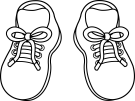              They are all EVENThey all end in 0 or 2 or 4 or 6 or 82 Count in fives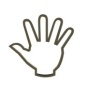 They all end in 0 or 52 Count in 10s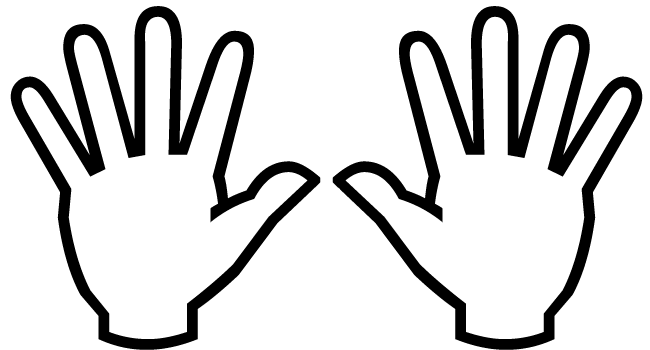 They all end in 03 One more or less     1 less than              1 more than4 Numbers as objects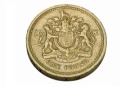 Max has MORE than AnnMax has the MOSTAnn has LESS than MaxAnn has the LEAST5 Numbers in figures and words 6 Mathematical statements involving (+)         (-) and (=)We read:   3 added to 4 makes 7 We write: 3   +   4    =   7                                                     We read: 7 subtract 3 makes 4We write: 7     -     3   =   47 Number bonds1 + 9 = 10     OR     9 + 1 = 10 10 – 1 = 9     OR     10 – 9 = 12 + 8 = 10     OR     8 + 2 = 10 10 – 2 = 8     OR     10 – 8 = 23 + 7 = 10     OR     7 + 3 = 10 10 – 3 = 7     OR     10 – 7 = 34 + 6 = 10     OR     6 + 4 = 10 10 – 4 = 6     OR     10 – 6 = 4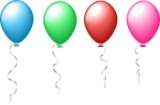 5 + 5 = 10     10 – 5 = 5    8 Addition and subtractionAdditionExample:  8   +   6         = 8 +  2      4         =    10   +   4         =         14                            + SubtractionExample:  13    -    5            13   -  3     2          =     10    -   2          =           89 Addition & subtraction problems3 balloons and 4 balloons make 7 balloons+         =                        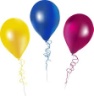 We can write:  3 + 4 = 77 balloons and 3 balloons burst leaves 4 balloonsWe can write: 7     -     3   =   4NOTICE        7     - 3  =  4               3 + 410 Multiplication and divisionA gardener sows some bean seeds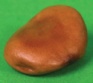 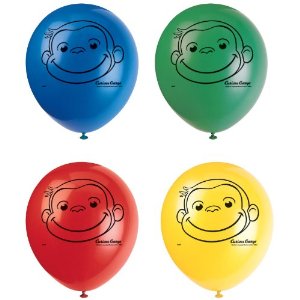 How many seeds did he plant?Answer: 3 x 5 = 15         or 5 x 3 = 15The gardener planted 15 seeds in 3 rows. How many seeds in each row?Answer: 15 ÷ 3 = 511 Recognise and name a halfWe write: Split into two equal parts          YES                   NO!!!!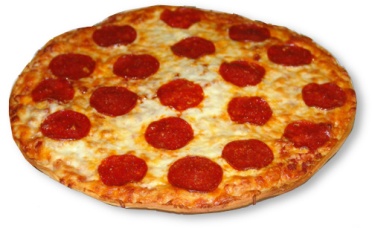    12 Recognise and name a quarterWe write: 13 Measuresmass/weightcapacity/volume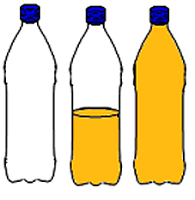 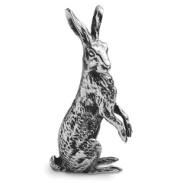 time       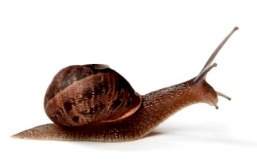 length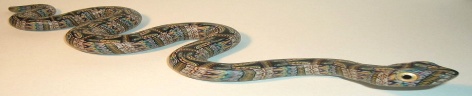 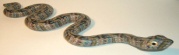 14 Measuring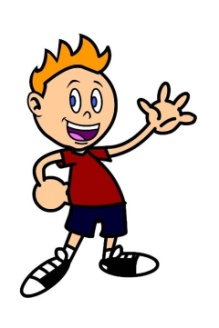 mass/weight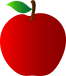 weight of an apple – grams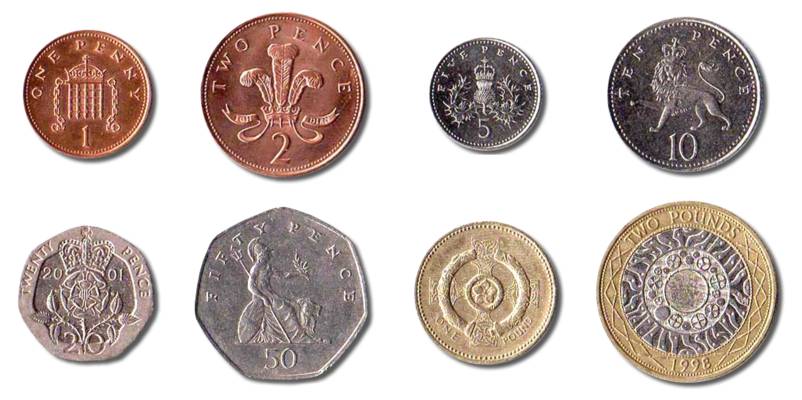 weight of a boy - kilograms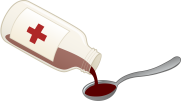 capacity/volume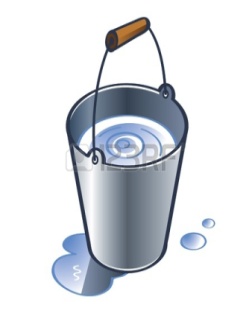 medicine spoon - millilitres bucket of water – litrestime 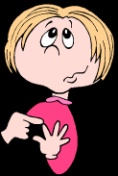 count to 20 – seconds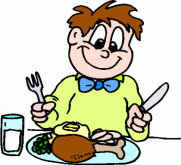 eat your dinner – minutes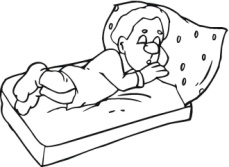 sleep - hours Length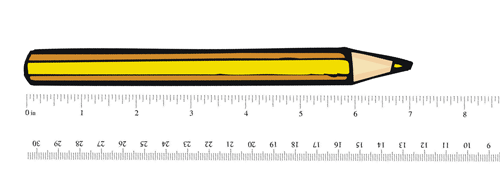 A pencil – centimetres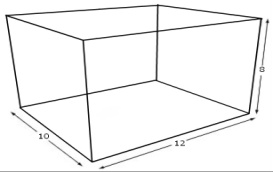 The school hall – metresRoad distance– kilometres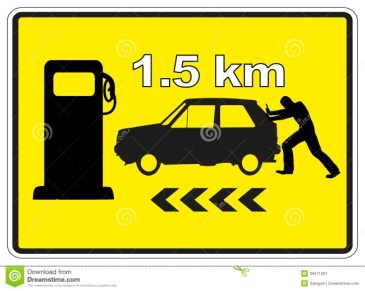 15 Value of coins 1p           2p           5p         10p20p        50p         £1         £215 Value of notes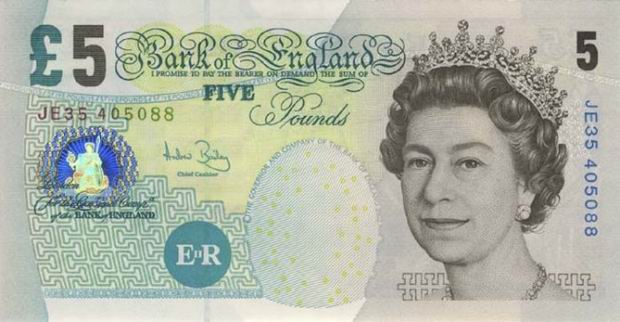 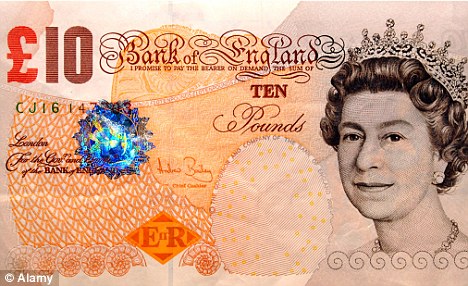 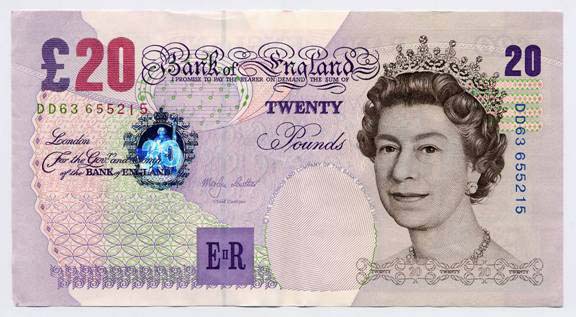 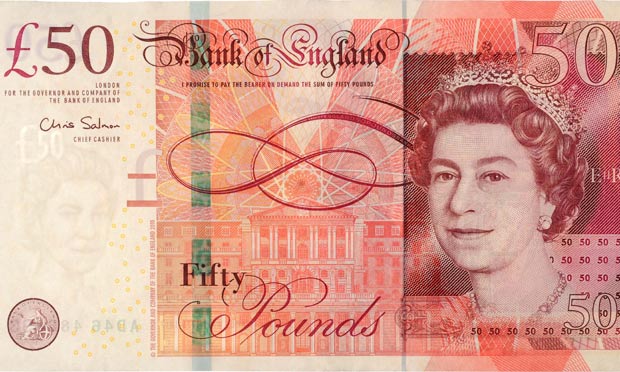 16 Sequence events17 Dates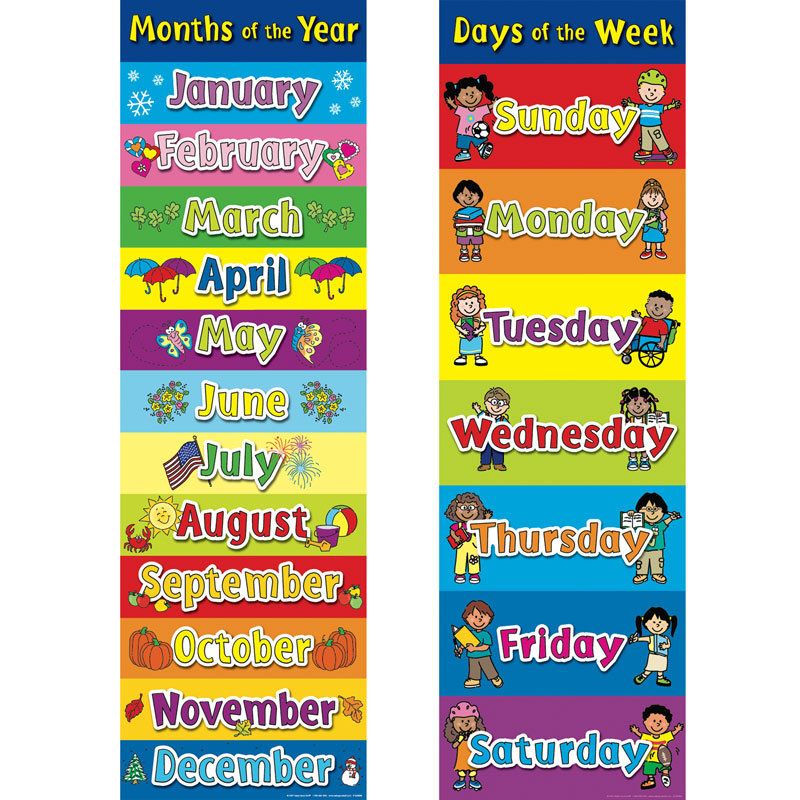 To write the dateToday is Thursday 3rd April 201518 Tell the timeThe long pointer is called the MINUTE hand.The short pointer is called the HOUR handWhen the long pointer is on 12, we say o’clock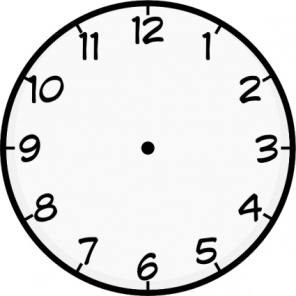        8 o’clock                          3 o’clockWhen the long pointer is on 6, we say ‘half past’      Half past 2                    Half past 919 Recognise 2D shapesRectangleSquareTriangleCircle19 Recognise 3D shapesCuboidCubePyramid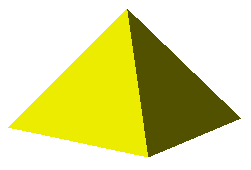 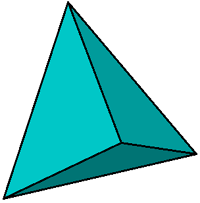 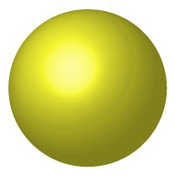 Sphere20 Position, direction and movementPositionWhat shape is above the cuboid?Answer: circleWhat shape is below/under the blue triangle?Answer: yellow triangleWhat shape is right of the green pentagon?Answer: sphereWhat shape is left of the circle?Answer: squareDirectionForward    Backward    Turn right    Turn leftMovementANTICLOCKWISE               CLOCKWISE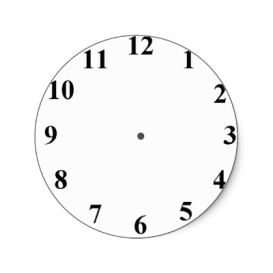 Clockwise (1 right angle)  or ¼ turn Clockwise(2 right angles)    or ½  turnClockwise(3 right angles)    or ¾  turn1234567891011121314151617181920212223242526272829303132333435363738394041424344454647484950515253545556575859606162636465666768697071727374757677787980818283848586878889909192939495969798991001234567891011121314151617181920212223242526272829303132333435363738394041424344454647484950123456789101112131415161718192021222324252627282930313233343536373839404142434445464748495012345678910111213141516171819202122232425262728293031323334353637383940414243444546474849504562728291. Watched some TV  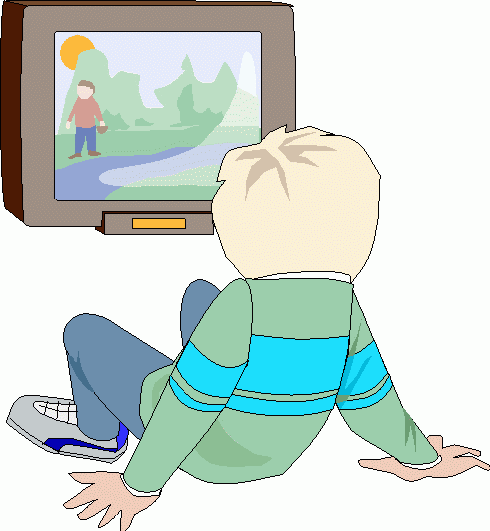 2. Came home from school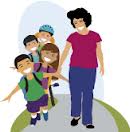 3. Brushed my teeth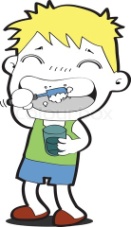 4. Went to bed 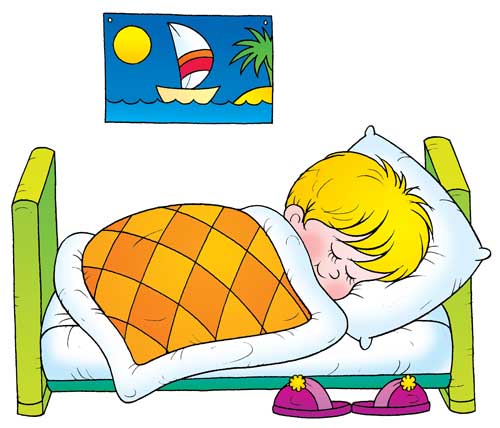 5. Had my tea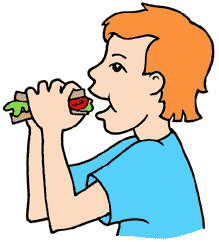 6. Did my homework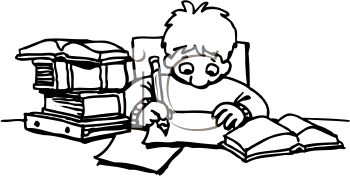 